ΚΤΗΜΑ ΜΗΤΡΑΒΕΛΑΠΟΠ ΝΕΜΕΑ 2022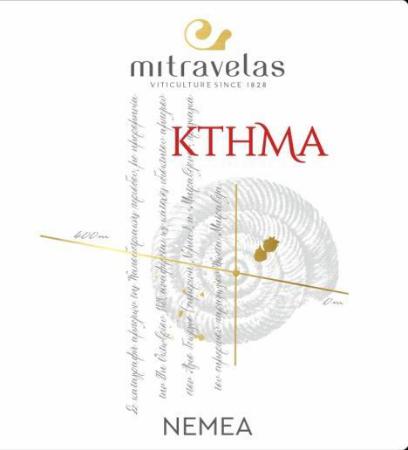 Οινοποίηση: Τα σταφύλια εκραγίζονται και εμβολιάζονται με ζύμες επιλεγμένες από τη περιοχή της Νεμέας. Ακολουθεί μακριά παραμονή με τα στέμφυλα , περίπου 15 ημερών,σε σχετικά χαμηλές θερμοκρασίες ώστε να διατηρηθούν τα φρουτώδη αρωματικά χαρακτηριστικά και να εκχυλιστούν μόνο οι μαλακές ταννίνες. Μετά το τέλος της αλκοολικής ζύμωσης ακολουθεί η μηλογαλακτική ζύμωση .Παλαίωση: Για 6 μήνες σε γαλλικά δρύινα βαρέλια 2ου και 3ου περάσματος.Δυνατότητα παλαίωσης : Αναμένεται ότι για τα επόμενα τουλάχιστον 8 έτη θα γίνεται πιο πολύπλοκοκαι βελούδινο.Οργανοληπτικά χαρακτηριστικά: Το «Κτήμα Μητραβέλα» είναι αποτέλεσμα επιλεγμένου Αγιωργίτικου από αμπέλια σχετικά μεγάλης ηλικίας από τους λόφους που περιβάλλουν τη πεδιάδα της Νεμέας και μιας μακριάς εκχύλισης σε σχετικά χαμηλές θερμοκρασίες. Ο ερυθρός οίνος που προκύπτει χαρακτηρίζεται από βαθύ ερυθρό-ιώδες χρώμα και αρώματα φραγκοστάφυλου, ροδιού και μαύρου τσαγιού. Η γεύση του είναι γεμάτη, ισορροπημένη με βελούδινες ταννίνες ενώ αφήνει μια ευχάριστη αίσθηση από νότες μπαχαρικών.Συνοδεύει εξαιρετικά κρέατα στη σχάρα και λιπαρά τυριά . Αναδεικνύεται καλύτερα γύρω στους 14βαθμούς Κελσίου.Προφίλ οίνουΠροφίλ οίνουΤεχνικά χαρακτηριστικάΤεχνικά χαρακτηριστικάΤεχνικά χαρακτηριστικάΤεχνικά χαρακτηριστικάΤεχνικά χαρακτηριστικάΤεχνικά χαρακτηριστικάΕίδοςΕρυθρός ξηρός οίνοςΟλική οξύτητα (gr τρυγικούΟλική οξύτητα (gr τρυγικούΟλική οξύτητα (gr τρυγικούΟλική οξύτητα (gr τρυγικούΟλική οξύτητα (gr τρυγικούΟλική οξύτητα (gr τρυγικού6,3ΕίδοςΕρυθρός ξηρός οίνοςοξέος/lt)οξέος/lt)οξέος/lt)6,3οξέος/lt)οξέος/lt)οξέος/lt)Εσοδεία2022Πτητική οξύτητα (grΠτητική οξύτητα (grΠτητική οξύτητα (gr0,35Εσοδεία2022οξικούοξέος/lt)οξικούοξέος/lt)οξικούοξέος/lt)0,35οξικούοξέος/lt)οξικούοξέος/lt)οξικούοξέος/lt)ΚατάταξηΠΟΠ ΝεμέαpHpHpH3,3ΠεριοχήΝεμέαΕλεύθερο SO2 (mgr/lt)Ελεύθερο SO2 (mgr/lt)Ελεύθερο SO2 (mgr/lt)Ελεύθερο SO2 (mgr/lt)24ΠοικιλίεςΑγιωργίτικο 100%Ολικό SO2 (mgr/lt)Ολικό SO2 (mgr/lt)Ολικό SO2 (mgr/lt)90σταφυλιώνΑγιωργίτικο 100%Ολικό SO2 (mgr/lt)Ολικό SO2 (mgr/lt)Ολικό SO2 (mgr/lt)90σταφυλιώνΑριθμός φιαλών12.000Ανάγοντα Σάκχαρα (gr/lt)Ανάγοντα Σάκχαρα (gr/lt)Ανάγοντα Σάκχαρα (gr/lt)Ανάγοντα Σάκχαρα (gr/lt)Ανάγοντα Σάκχαρα (gr/lt)1,5Ένταση :Ένταση :Ένταση :11,65Αλκοολικός τίτλος14,2Απόχρωση :Απόχρωση :Απόχρωση :0,61(%)14,2Απόχρωση :Απόχρωση :Απόχρωση :0,61(%)ΔΦΟ :ΔΦΟ :ΔΦΟ :72ΤοποθεσίαΑχλαδιάς/ΝεμέαΑχλαδιάς/ΝεμέαΑχλαδιάς/ΝεμέαΑχλαδιάς/ΝεμέαΑχλαδιάς/ΝεμέααμπελώναΑχλαδιάς/ΝεμέαΑχλαδιάς/ΝεμέαΑχλαδιάς/ΝεμέαΑχλαδιάς/ΝεμέαΑχλαδιάς/ΝεμέααμπελώναΥψόμετρο350-400 m350-400 mΣύστασηΑμμoαργιλώδη εδάφη με καλήΑμμoαργιλώδη εδάφη με καλήΑμμoαργιλώδη εδάφη με καλήΑμμoαργιλώδη εδάφη με καλήΑμμoαργιλώδη εδάφη με καλήΑμμoαργιλώδη εδάφη με καλήΑμμoαργιλώδη εδάφη με καλήεδάφουςαποστράγγισηαποστράγγισηαποστράγγισηαποστράγγισηαποστράγγισηΚλίμαΚρύος χειμώνας , θερμέςΚρύος χειμώνας , θερμέςΚρύος χειμώνας , θερμέςΚρύος χειμώνας , θερμέςΚρύος χειμώνας , θερμέςΚρύος χειμώνας , θερμέςΚλίμακαλοκαιρινές μέρες μεκαλοκαιρινές μέρες μεκαλοκαιρινές μέρες μεκαλοκαιρινές μέρες μεκαλοκαιρινές μέρες μεκαλοκαιρινές μέρες μεδροσερές νύχτεςδροσερές νύχτεςδροσερές νύχτεςδροσερές νύχτεςδροσερές νύχτεςΑπόδοση47hl/ha47hl/haΗλικία30-40 ετών30-40 ετώνπρεμνών30-40 ετών30-40 ετώνπρεμνώνΗμερομηνίαΣεπτέμβριος 2022Σεπτέμβριος 2022Σεπτέμβριος 2022Σεπτέμβριος 2022Σεπτέμβριος 2022Σεπτέμβριος 2022τρυγητού